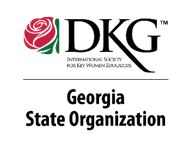 Application for the 2022GSO Leadership Seminar IIIEvent Date:	January 28-30, 2022Event Location:	Hampton Inn and Suites	Macon, GAApplication Deadline:	October 29, 2021Prefer application be submitted electronically at https://bit.ly/2022leadership3Directions:  If completing this interactive form, please type your information.  Spaces will expand as needed.The cost for GSO Leadership III Seminar is $175.  This includes lodging, meals and all materials.  DO NOT send any payment with application.  Participants will be notified and will, at that time, be requested to send the registration fee.  The curriculum for Leadership III will be The Leadership Challenge®, a results-proven leadership development model created by bestselling authors Jim Kouzes and Barry Posner.  This program is backed by over 30 years of original research and data from over 3 million leaders.  The unique Leadership Challenge Workshop is an intensive leadership development program that consistently receives rave reviews from participants.  It has served as a catalyst for profound leadership transformations in organizations of all sizes and in all industries.  The program is highly interactive and stimulating. Participants experience and apply The Five Practices of Exemplary Leadership® through large and small group discussions, individual reflection as well as through case studies and research from the Leadership Challenge.TitleTitleFirst NameFirst NameLast Name Ms.        Miss        Mrs.        Dr. Ms.        Miss        Mrs.        Dr.Street AddressStreet AddressStreet AddressCity, State  ZIPCity, State  ZIPHome PhoneCellCellEmailEmailChapter NameChapter NameDistrictDistrictInduction DateAttach a resume that includes your participation in Delta Kappa Gamma Society International including CHAPTER, STATE, REGIONAL, and INTERNATIONAL levels.  Also include professional and community involvement, educational involvement, and college/university and degree.Briefly state what Delta Kappa Gamma Society International has meant to you.When did you attend GSO Leadership Seminar I and II?When did you attend GSO Leadership Seminar I and II?When did you attend GSO Leadership Seminar I and II?When did you attend GSO Leadership Seminar I and II?GSO Leadership Seminar I:GSO Leadership Seminar II:My Personal Best Leadership ExperienceRecall a time when, in your opinion, you did your very best as a leader. Your Personal Best leadership experience might have taken place recently or long ago; while you were the "official" leader or manager of a team or group, or when you emerged as an informal leader; when you were working for pay or as a volunteer. The experience might have taken place in the workplace, when you were part of a community group / professional organization, or when you were a student.My Current Leadership ChallengeThink about the challenges you are currently facing in your team and your organization. Select one that meets the criteria below:Important - the situation is unlikely to change on its own, and the results of doing nothing are unacceptable. Linked to specific goals - the challenge must be addressed for you, your team, and /or the organization to achieve specific goals. Challenging - you do not currently know how to improve the situation. Describe the challenge. Be specific. Who is involved? What is the current situation? What are the goals? Why is it important to address this challenge? What, if anything, have you already tried?I agree that DKG may use photographs of me with or without my name for any lawful purpose, including but not limited to the purposes of publicity, illustration, advertising and Web content. Accept by typing your signature and date.I agree that DKG may use photographs of me with or without my name for any lawful purpose, including but not limited to the purposes of publicity, illustration, advertising and Web content. Accept by typing your signature and date.I agree that DKG may use photographs of me with or without my name for any lawful purpose, including but not limited to the purposes of publicity, illustration, advertising and Web content. Accept by typing your signature and date.Applicant’s signatureDateCost for Seminar is $175.00.  Do not send with application.Participants will be notified and will, at that time, be requested to send the registration fee.Return application to:Shannon Robertson1001 Moss Creek CircleStatesboro, GA 30461Email:  shanrobertson@gmail.com